Projektas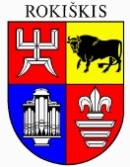 ROKIŠKIO RAJONO SAVIVALDYBĖS TARYBASPRENDIMASDĖL FINANSINĖS PARAMOS GYDYTOJAMS REZIDENTAMS IR STUDIJUOJANTIEMS SVEIKATOS PRIEŽIŪROS SPECIALISTAMS, PLANUOJANTIEMS ATVYKTI DIRBTI Į ROKIŠKIO RAJONO ASMENS SVEIKATOS PRIEŽIŪROS ĮSTAIGAS, SKYRIMO TVARKOS APRAŠO PATVIRTINIMO2024 m. kovo 28 d. Nr. TS-RokiškisVadovaudamasi Lietuvos Respublikos vietos savivaldos įstatymo 6 straipsnio 18 punktu, 15 straipsnio 4 dalimi, Rokiškio rajono savivaldybės biudžeto sudarymo, vykdymo ir atskaitomybės tvarkos aprašo, patvirtinto Rokiškio rajono savivaldybės tarybos 2023 m. balandžio 27 d. sprendimu Nr. TS-114 „Dėl Rokiškio rajono savivaldybės tarybos 2022 m. gegužės 27 d. sprendimo Nr. TS-142 „Dėl Rokiškio rajono savivaldybės biudžeto sudarymo, vykdymo ir atskaitomybės tvarkos aprašo patvirtinimo“ pakeitimo“, 63 punktu, įgyvendindama Rokiškio rajono savivaldybės strateginį 2024-2026 metų veiklos planą, Rokiškio rajono savivaldybės taryba n u s p r e n d ž i a:1. Patvirtinti Finansinės paramos gydytojams rezidentams ir studijuojantiems sveikatos priežiūros specialistams, planuojantiems atvykti dirbti į Rokiškio rajono asmens sveikatos priežiūros įstaigas, skyrimo tvarkos aprašą (pridedama).2. Įpareigoti Rokiškio rajono savivaldybės administraciją kiekvienų metų savivaldybės biudžete suplanuoti tikslines lėšas finansavimui teikti.3. Pripažinti netekusiu galios Rokiškio rajono savivaldybės tarybos 2022 m. gruodžio 23 d. sprendimą Nr. TS-260 „Dėl Finansinės paramos gydytojams rezidentams ir studijuojantiems sveikatos priežiūros specialistams, planuojantiems atvykti dirbti į Rokiškio rajono asmens sveikatos priežiūros įstaigas, skyrimo tvarkos aprašo patvirtinimo“.Evelina GrėbliauskienėSPRENDIMO PROJEKTODĖL FINANSINĖS PARAMOS GYDYTOJAMS REZIDENTAMS IR STUDIJUOJANTIEMS SVEIKATOS PRIEŽIŪROS SPECIALISTAMS, PLANUOJANTIEMS ATVYKTI DIRBTI Į ROKIŠKIO RAJONO ASMENS SVEIKATOS PRIEŽIŪROS ĮSTAIGAS, SKYRIMO TVARKOS APRAŠO PATVIRTINIMOAIŠKINAMASIS RAŠTAS2024-03-28Projekto rengėjas – Evelina Grėbliauskienė, Savivaldybės gydytoja.Pranešėjas komitetų ir tarybos posėdžiuose – Evelina Grėbliauskienė, Savivaldybės gydytoja.Savivaldybės merasRamūnas Godeliauskas1.Sprendimo projekto tikslas ir uždaviniai1. Patvirtinti Finansinės paramos gydytojams rezidentams ir studijuojantiems sveikatos priežiūros specialistams, planuojantiems atvykti dirbti į Rokiškio rajono asmens sveikatos priežiūros įstaigas, skyrimo tvarkos aprašą.2. Įpareigoti Rokiškio rajono savivaldybės administraciją kiekvienų metų savivaldybės biudžete suplanuoti tikslines lėšas finansavimui teikti.3. Pripažinti netekusiu galios Rokiškio rajono savivaldybės tarybos 2022 m. gruodžio 23 d. sprendimą Nr. TS-260 „Dėl Finansinės paramos gydytojams rezidentams ir studijuojantiems sveikatos priežiūros specialistams, planuojantiems atvykti dirbti į Rokiškio rajono asmens sveikatos priežiūros įstaigas, skyrimo tvarkos aprašo patvirtinimo“.2. Šiuo metu galiojančios ir teikiamu klausimu siūlomos naujos teisinio reguliavimo nuostatosLietuvos Respublikos vietos savivaldos įstatymo 6 straipsnio 18 punktas apibrėžia savarankiškąsias savivaldybių funkcijas – savivaldybių sveikatinimo priemonių planavimas ir įgyvendinimas; parama savivaldybės gyventojų sveikatos priežiūrai. Rokiškio rajono savivaldybės biudžeto sudarymo, vykdymo ir atskaitomybės tvarkos aprašas, patvirtintas Rokiškio rajono savivaldybės tarybos 2023 m. balandžio 27 d. sprendimu Nr. TS-114 „Dėl Rokiškio rajono savivaldybės tarybos 2022 m. gegužės 27 d. sprendimo Nr. TS-142 „Dėl Rokiškio rajono savivaldybės biudžeto sudarymo, vykdymo ir atskaitomybės tvarkos aprašo patvirtinimo“ pakeitimo“.3.Laukiami rezultataiSudarant palankesnes sąlygas ir praplėtus tvarkos aprašą, siekiama daugiau pritraukti sveikatos priežiūros specialistų, rezidentų ir visuomenės sveikatos specialistų po studijų baigimo atvykti dirbti į Rokiškio rajono asmens sveikatos priežiūros įstaigas ir į Rokiškio rajono savivaldybės visuomenės sveikatos biurą.4. Lėšų poreikis ir šaltiniaiSavivaldybės biudžeto lėšos (2024 m. suplanuota 100 000 eurų)5. Antikorupcinis sprendimo projekto vertinimasAtliktas teisės akto projekto antikorupcinis vertinimas, parengta pažyma.6. Kiti sprendimui priimti reikalingi pagrindimai, skaičiavimai ar paaiškinimaiTeikiama tvirtinti naujos redakcijos finansinės paramos gydytojams rezidentams ir studijuojantiems sveikatos priežiūros specialistams, planuojantiems atvyki dirbti į Rokiškio rajono asmens sveikatos priežiūros įstaigas (toliau – ASPĮ), skyrimo tvarkos aprašas, kuris skirtas ne tik gydytojams rezidentams, studijuojantiems sveikatos priežiūros specialistams, bet papildomas finansine parama ir studijuojantiems visuomenės sveikatos specialistams, kurie taip pat galės gauti apmokėjimą už studijas.  Finansinė parama studijuojančiam visuomenės sveikatos specialistui – apmokama studijų programa pagal sutartyje nurodytą studijų kainą ir studijų išlaidų sąmatą. Finansine parama pasinaudoję studijuojantis visuomenės sveikatos specialistas įsipareigoja VSB dirbti pagal savo specializaciją po studijų baigimo ne trumpiau kaip 2 metus, ne mažiau vieno etato darbo krūviu (nėštumo ir gimdymo atostogų bei atostogų vaikui prižiūrėti ir karo tarnybos laikotarpis neįskaičiuojamas).Studijų apmokėjimui visa skirta suma privalo būti grąžinta jeigu visuomenės sveikatos specialistas nutraukia studijas Lietuvos Respublikos universitetuose arba neišdirba įsipareigoto laikotarpio.Šiuo metu Rokiškio rajono savivaldybės visuomenės sveikatos biure dirba dvi specialistės, kuriuos studijuoja pagal visuomenės sveikatos studijų programą. Studijų kaina metams – 3727,20 Eur. Studijų trukmė metais – 1,5 m.Finansinė parama bus reikalinga pirmajam studentui – 3727,20 Eur, antrajam studentui – 5590,50 Eur. Abu studijuojantys specialistai studijas baigia 2025 metais.7.Sprendimo projekto lyginamasis variantas (jeigu teikiamas sprendimo pakeitimo projektas)-